Grupo Libertad consolida su formato de mayor crecimiento con un programa de fidelización para los clientes de Mini Mayorista Libertad Con solo 1 año de antigüedad y 11 locales, el nuevo formato Mini Mayorista Libertad ha demostrado un crecimiento significativo para Grupo LibertadEl programa de fidelización permite acceder a beneficios especiales a todos aquellos clientes que compren en los Mini Mayorista Libertad de todo el paísCórdoba, 26 de octubre de 2023.- Como parte de la estrategia de consolidación de su formato Mini Mayorista Libertad, y reforzando su compromiso con los distintos grupos de clientes que eligen comprar en Grupo Libertad, la compañía lanza el programa Club Mini Mayorista Libertad. Se trata de un nuevo programa de fidelización para los clientes del nuevo formato de todo el país, que les permitirá acceder a beneficios exclusivos.El formato Mini Mayorista Libertad fue lanzado en junio de 2022 y después de poco más de un año ha logrado posicionarse como una de las grandes apuestas del Grupo Libertad, a través de un formato innovador, pensado para el cliente minorista y mayorista, que ofrece el mejor precio por volumen en productos básicos. Esta novedosa modalidad de compra ya cuenta con 11 locales en las provincias de Santiago del Estero, Chaco, Mendoza, Tucumán (2), Córdoba (2), Salta, San Juan, Misiones y Santa Fe.Más del 50% de los clientes registrados en los Mini Mayoristas Libertad son comerciantes, es decir, dueños de almacenes o negocios familiares que realizan compras para sus establecimientos. Por esta razón, en una primera etapa, el programa Club Mini Mayorista Libertad estará dirigido, especialmente, a los clientes comerciantes, que podrán registrarse de manera gratuita en el formulario digital en el sitio www.minimayorista.com.ar.Una vez registrados, los clientes podrán acceder a beneficios exclusivos, promociones en todas las sucursales y atención personalizada.  Asimismo, en función de sus consumos, los miembros de Club Mini Mayorista Libertad serán beneficiados con descuentos exclusivos en productos seleccionados, según su perfil de compra.  “Estamos muy contentos con la consolidación del formato Mini Mayorista Libertad. En esta línea, el lanzamiento del club y el sitio web buscan apuntalar el crecimiento de un canal que ha tenido muy buena recepción en todas las plazas y que esperamos poder continuar expandiendo a otras plazas, para seguir ofreciendo a nuestros clientes los mejores productos y precios”, expresó Diego Martín Sabat, Director de Asuntos Corporativos y Sostenibilidad de Grupo Libertad. Club Mini Mayorista Libertad tiene como objetivo ofrecer a los clientes del nuevo formato mayorista de Grupo Libertad una propuesta de valor relevante, acompañarlos en el crecimiento de sus negocios, y, a su vez, brindarles un tratamiento diferencial y nuevas experiencias de compra.Premio lanzamiento.  Acompañando el lanzamiento del Club Mini Mayorista Libertad y, con la intención de darle más impulso al crecimiento de los clientes comerciantes, en el mes de octubre Grupo Libertad sorteará 11 kits de pinturas, que podrán ser utilizados para la renovación de sus negocios.  Acerca de Grupo Libertad Con más de 30 años en la Argentina, Grupo Libertad opera hipermercados, mayoristas y tiendas de cercanía en el centro y norte de la Argentina y es protagonista en real estate con centros comerciales y galerías en nueve provincias, con más de 3000 colaboradores en 50 establecimientos comerciales. Forma parte del Grupo Éxito de Colombia (NYSE: EXTO), una compañía líder, multiformato y multinegocio, en América Latina, con presencia en ese país a través de 515 tiendas y cerca de 35.000 colaboradores; y en la República Oriental del Uruguay, con 90 almacenes y 6.000 colaboradores. Más información de Grupo Libertad y sus marcas en https://grupolibertad.com.ar/ LinkedIn: Grupo LibertadInstagram: @grupolibertad.arContacto de Prensa:Natalia García						Florencia Bonnin Grupo Libertad 						BOND PR Comunicaciones Externas				Tel: +54 9 11 5926-7494	 Tel: +54 9 351 3579-742					WhatsApp +54 9 11 5926-7494WhatsApp: +54 9 351 3579-742				Mail: flor@prbond.comMail: ngarcia@libertadsa.com.ar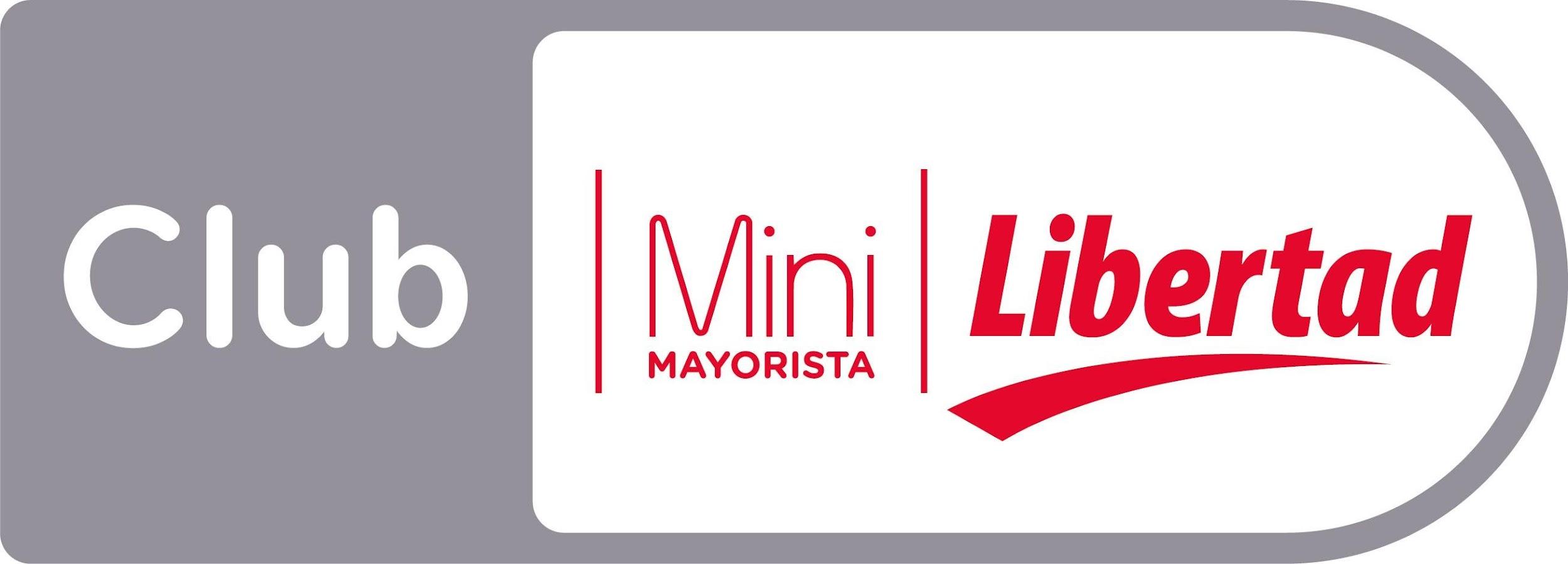 